First Presbyterian Church  Christ the King Sunday          Sunday, November 20, 2022*Those who are able may stand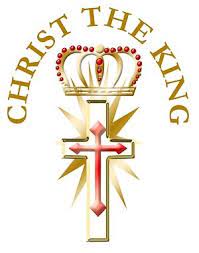 PREWORSHIP FELLOWSHIPPRELUDE MUSIC     Come Christians Join to SingWELCOME & ANNOUNCEMENTSINVITATION TO REST *OPENING SENTENCES (Responsive)		    (Adapted from Psalms 9)I will give thanks to the Lord with my whole heart. We will tell of all your wonderful deeds. We will be glad and exult in you. We will sing praise to your name, O Most High. May all that we do bring honor and glory as we worship here today. *GATHERING HYMN #367...”Come, Ye Thankful People, Come”*SHARING THE PEACE OF CHRIST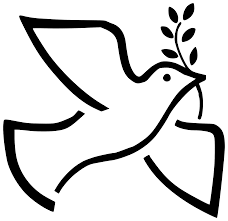 The Peace of Christ be with you! And Also, with you!Let us share a sign of God’s peace with one another.PRAYER FOR ILLUMINATION (Unison)Holy Spirit, help us hear your voice beyond our inability to hear and understand your word beyond any speaker’s ability to explain. Through your word, speak to our hearts even if our heads are not ready to listen. Amen. SCRIPTURE FIRST READING.....................................Isaiah 12:2-5 (pg 711)Leader:  The Word of the Lord.  People:  Thanks be to God!  GOSPEL READING........................... Philippians 4:1-9 (pg 211)Leader:  The Word of the Lord.  People:  Praise to You, O ChristSERMON   	  Thankfulness Testimoniesfrom Congregation MembersINTRODUCTION		            	     Rev. Michael Ozaki	HYMN #14...For the Beauty of the Earth   vs. 1&2TESTIMONY	HYMN #14...For the Beauty of the Earth  	vs. 3TESTIMONY	HYMN #14...For the Beauty of the Earth	vs. 4TESTIMONY	HYMN #14...For the Beauty of the Earth	vs. 5FINAL WORDS				      Rev. Michael OzakiKYRIE(Please join us in the “Kyrie”, an ancient song that mirrors the words people used to cry out to Jesus for healing in the scriptures. In Greek they mean, “Lord, have mercy”. The church has sung these words for thousands of years as prayer and to prepare our hearts for confession.)
Kyrie Eleison (Lord have mercy)		Kyrie EleisonChriste Eleison (Christ have mercy)	Christe EleisonKyrie Eleison (Lord have mercy)		Kyrie EleisonCONFESSION OF NEED (Responsive)God of grace, we confess we need you to help us see:All the ways we are cared for, without needing to ask. All the forgiveness we are given, without paying a price. All the work we get to do, that others go without. All the food we get to eat, without harvest or preparing. All the things we were given, without having to make it. All the friendship we were offered, without even searching. All the breaths we have taken, without needing to deserve it. All the love we have been given, without demand to earn it. All the gifts you keep giving, asking only that we pass them on. God, we confess that we need you to help us see enough to become people filled with thanks. Enough to share with everyone who needs what we can offer. Enough to share with anyone, the ways you brought it to us. Enough to trust you with everything, all we have and who we are. Therefore, as we write down what is hard for us to remember or even find thankfulness in, may you receive them as our prayer to you. Lord, beyond our logic or emotions, make us thankful for all of it because we know it all contains you. KYRIEKyrie Eleison (Lord have mercy)		Kyrie EleisonChriste Eleison (Christ have mercy)		Christe EleisonKyrie Eleison (Lord have mercy)		Kyrie EleisonSILENCE FOR CONFESSION AND RESTING IN GOD’S GRACEDECLARATION OF GRACE (Responsive)Your first breaths were unearned. Your final ones are too. And in-between, an ocean of grace.  May you know it all around you.This is the Good News of Jesus Christ for you.    Thanks be to God!PRAYERS OF THE PEOPLELord in your Mercy.  Hear our Prayer.THE LORD’S PRAYER (forgive us our “sins”) *BLESSING AND CHARGE (Responsive)  Beloved children of God receive the gift of the Holy Spirit, the grace of Jesus Christ, and the blessing of the Lord forever. Alleluia! Amen.*CLOSING HYMN #35.................................”Praise Ye the Lord”  *DISMISSAL (Responsive)Go in peace to love and serve the Lord.  Thanks be to God. Amen.*POSTLUDE	A Warm Welcome to our Guests and Visitors!Our church has a wonderful array of ministries that seek to spread the gospel into the world.  If you are interested in finding out more about the church community or are interested in becoming a member, please contact us at:Pastor – Rev. Michael Ozaki  Cell:  951.532.5105PastorOzaki@gmail.comOffice: 218-281-4853   e-mail: crxpres@midconetwork.comCheck out our Website:  crookstonfirstpres.org___________________________________________________Calendar for this week: Sunday, November 20, 202210:30 am	Worship11:30 am	Coffee FellowshipPreaching…………………………..	Rev. Michael OzakiUshers & Greeters………………	Gordy & Monica Terpstra Organist..........…………..………	George FrenchMusic Director……………………	Sandy PerkinsReader……………………………….	Marsha Odom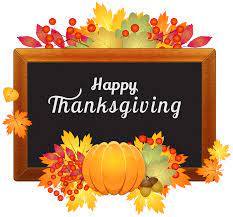 Thursday, November 24HAPPY THANKSGIVING       Offices ClosedNext Sunday, November 2710:30 am	Worship 11:30 am	Coffee FellowshipPreaching…………………………..	Rev. Michael OzakiUshers & Greeters………………	Craig & Connor MorganOrganist..........…………..………	George FrenchMusic Director……………………	Sandy PerkinsReader……………………………….	Ralph Pester